附件4唐河县洪涝灾害应急处置流程图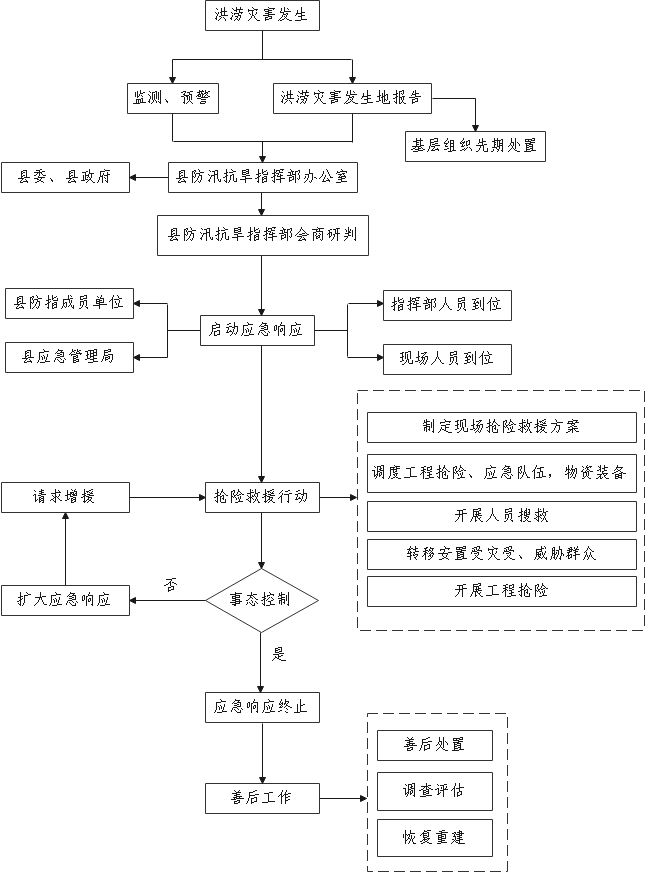 